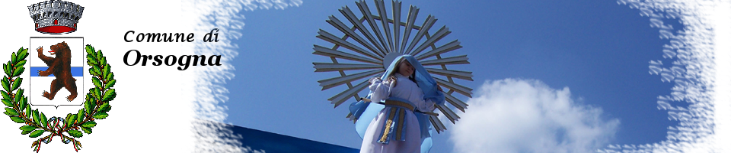 Comune di Orsogna - piazza Mazzini, 5 - 66036 Orsogna (Chieti) - ItalyP. Iva 00254520695   Telefono +39.0871.869765   Fax +39.0871.86134Posta elettronica certificata (Pec): info@pec.comune.orsogna.chieti.it - E-mail: info@comune.orsogna.chieti.itModulo di reclamo al gestore servizio RT rifiuti e SL strade e al gestore tariffe TARI e rapporti utenti(si prega compilare in modo chiaro e leggibile)Informativa sul trattamento dei dati personali (art. 13 Regolamento U.E. 2016/679) raccolti dal Comune di ____________ nell’ambito di applicazione della tassa sui rifiuti (TARI)Titolare del trattamento dei dati personali è il COMUNE DI___________________, legale rappresentante il Sindaco pro-tempore, con sede in Via_________________, e-mail:___________________; PEC: ___________________L’Ufficio del Responsabile della Protezione dei dati personali per il Comune di_______________ (DPO) è ubicato in Via______________________, e-mail: ________________, PEC:______________________; Telefono: ___________Il Comune di___________________, nell’ambito dell’attività finalizzata all’applicazione della tassa sui rifiuti (TARI), tratterà i dati personali raccolti con modalità prevalentemente informatiche e telematiche, alle condizioni stabilite dal Regolamento (UE) 2016/679 (RGPD), in particolare per l’esecuzione dei propri compiti di interesse pubblico, ivi incluse le finalità di archiviazione, di ricerca storica e di analisi per scopi statistici. Nella fattispecie vengono raccolti dati personali come nome, cognome, indirizzo, codice fiscale, email, telefono. I dati saranno trattati esclusivamente per le finalità di cui sopra dal personale del Comune di _________e da eventuali collaboratori esterni, come Società, Associazioni o Istituzioni o altri soggetti espressamente nominati quali responsabili del trattamento. Al di fuori di queste ipotesi, i dati non saranno comunicati a terzi né diffusi, se non nei casi specificamente previsti dal diritto nazionale o dell’Unione europea. Il conferimento dei dati richiesti nei campi contrassegnati da asterisco (o indicati nel modulo quali obbligatori) è indispensabile e il loro mancato inserimento non consente di completare l’istruttoria necessaria per quanto richiesto. Per contro, il rilascio dei dati presenti nei campi non contrassegnati da asterisco (o non indicati nel modulo quali obbligatori), pur potendo risultare utile per agevolare i rapporti con il Comune di _____________è facoltativo, e la loro mancata indicazione non pregiudica il completamento della procedura. I dati saranno trattati per tutto il tempo necessario alla definizione di quanto richiesto dall’utente o quanto previsto dalla procedura e saranno successivamente conservati in conformità alle norme sulla conservazione della documentazione amministrativa. Alcuni dati potranno essere pubblicati on line nella sezione Amministrazione Trasparente in quanto necessario per adempiere agli obblighi di legge previsti dal D.Lgs. n. 33/2013 e s.m.i. - testo unico in materia di accesso civico, obblighi di pubblicità, trasparenza e diffusione delle informazioni. Gli interessati hanno il diritto di chiedere al titolare del trattamento: accesso ai dati personali, rettifica, cancellazione, limitazione, opposizione al trattamento e diritto alla portabilità dei dati. L’apposita istanza al Titolare del trattamento dei dati personali è presentata tramite il Responsabile della protezione dei dati presso il Comune di _____________(DPO) i cui contatti sono indicati in apertura della presente informativa. NOTA BENE i campi contrassegnati con (*) sono obbligatoriIndicare il Codice utente/utenza reperibile sulla bolletta TARI__________Il sottoscritto/a*  			 residente a*	Via*	cap*		 Codice Fiscale*Tel	Mail  __________________________________________________________in qualità di*		della*	con sede in*	Via* 			Codice fiscale*Partita IVA*RIVOLGERECLAMO AL GESTORE DEL SERVIZIO DI RACCOLTA E TRASPORTO (RT) RIFIUTI E DEL SERVIZIO DI SPAZZAMENTO E LAVAGGIO (SL) STRADE (ECO.LAN. SPA)RICHIESTA INFORMAZIONI AL GESTORE DEL SERVIZIO DI RACCOLTA E TRASPORTO (RT) RIFIUTI E DEL SERVIZIO DI SPAZZAMENTO E LAVAGGIO (SL) STRADE (ECO.LAN. SPA)RECLAMO AL GESTORE DELL’ATTIVITA’ DI GESTIONE TARIFFE E RAPPORTI CON GLI UTENTI (COMUNE DI ___________)RICHIESTA INFORMAZIONI E RETTIFICA IMPORTI NON DOVUTI (COMUNE DI ____________)PER I SEGUENTI MOTIVIFirma autografaData  		 	(in caso di spedizione allegare la fotocopia del documento di identità)Il presente modulo può essere compilato e restituito firmato e corredato della fotocopia del documento di identità del firmatarioper reclami verso ECO.LAN. S.P.A a: https://www.ecolanspa.it/modulistica-ecolan/sono possibili                            anche segnalazioni telefoniche al numero verde 800 020229per reclami verso COMUNE DI _____________________ a: COMUNE ________________________________________- EMAIL:_______________– PEC: _________________________Ricevuta n.	del	op.  _______________________	